Pressemitteilung Wirtschaftsminister Morlok lobt Sächsischen Staatspreis für Design 2012 ausNeu: Sonderpreis zum Thema „Neue Mobilität“Der Freistaat sucht seine Kreativsten. Der von Wirtschafts-, Arbeits- und Verkehrsminister Sven Morlok (FDP) jetzt ausgelobte Sächsische Staatspreis für Design richtet sich an kleine und mittlere Unternehmer als Auftraggeber sowie an Designerinnen und Designer, wobei Hersteller und/oder Designer in Sachsen ansässig sein müssen. „Design ist nicht die nette Verpackung am Schluss der Produktionskette, sondern muss von Anfang an in die Planung und Entwicklung einbezogen werden“, so der Minister. „Mit unserem Wettbewerb wollen wir herausragende Produkte und Dienstleistungen als auch überzeugendes Kommunikationsdesign würdigen und deutlich machen, wie wichtig eine gelungene Verbindung ingenieurtechnischer und gestalterischer Leistungen ist.“Die mit 50.000 Euro dotierten Preise und Anerkennungen gehen zu gleichen Teilen an Hersteller und Designer.Im Rahmen des Wettbewerbs lobt die BMW Group einen Sonderpreis „Neue Mobilität“ aus. Der Gewinner erhält ein dreimonatiges Praktikum als Produktdesigner im BMW Group Design.Die Bewerbungsfrist endet am 3. August 2012. Eine zehnköpfige Fachjury wird die Preisträger auswählen. Wirtschaftsminister Sven Morlok wird die Preise im Rahmen der Designers‘ Open am 25. Oktober in Leipzig übergeben. Bewerbungsunterlagen/weitere Informationen:Sächsisches Amtsblatt vom 5. Januar 2012www.design-in-sachsen.de, www.smwa.sachsen.de/staatspreiseIhr/e Ansprechpartner/-in:Isabel SiebertPressesprecherinDurchwahlTelefon: 0351 564-8060Telefax: 0351 564-8068Isabel.Siebert@
smwa.sachsen.dePR001-2012Dresden, 5. Januar 2012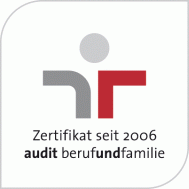 Hausanschrift:Sächsisches Staatsministeriumfür Wirtschaft, Arbeit und VerkehrWilhelm-Buck-Straße 2Germany 01097 DresdenAußenstellen:Hoyerswerdaer Straße 1Germany 01097 DresdenLeipziger Straße 15Germany 01097 Dresdenwww.smwa.sachsen.deVerkehrsanbindung:Zu erreichen mit den Straßenbahnlinien3, 7, 8Haltestelle CarolaplatzKein Zugang für elektronisch signierte sowie für verschlüsselte elektronische Dokumente.Sächsisches Staatsministerium für Wirtschaft, Arbeit und Verkehr
Postfach 10 03 29 | 01073 Dresden